BULLETIN D’INSCRIPTION 
ANNEE 2022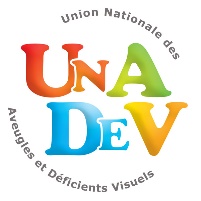 Pour information : Ce dossier comporte des cases à cocher et des champs à sélectionner. Quand un choix vous est proposé, appuyez sur FIN pour vous positionner sur la liste déroulante et sélectionner la réponse désirée.Inscription obligatoire chaque année : Coordonnées à remplir par les adhérents et les bénéficiaires afin de participer à l’ensemble des activités proposées ou de bénéficier de l’accompagnement de l’UNADEVNOM :Prénom : Date de naissance :Si vous avez changé de coordonnées au cours de l’année 2021, merci de bien vouloir les indiquer ci-après : ADRESSE : Code postal :  Commune : TELEPHONE :  E-MAIL :  Coordonnées de la personne à contacter en cas d’urgence Nom - Prénom:Tél :Souhaitez-vous recevoir les informations de votre centre régional et de l’Association ?DROIT A L’IMAGEAcceptez-vous la prise de vue (photographie, film etc..) dans le cadre des activités auxquelles vous participez ?Acceptez-vous la publication sur les réseaux sociaux (Facebook, site internet…) liés à la presse et dans la presse locale ?Je reconnais avoir pris connaissance des statuts et du règlement intérieur de l’Association : CHOIX DU STATUT ADHERENT OU BENEFICIAIRE Le paiement de la cotisation permet de devenir adhérent, de participer à 
la vie de l’Association, de participer à l’Assemblée Générale et à certains groupes de travail. Le bénéficiaire ne paie pas de cotisation, il ne peut ni participer à la vie 
de l’Association, ni à l’Assemblée Générale, ni à certains groupes de travail. Mais, il participe à l’ensemble des activités proposées par l’UNADEV.Merci d’indiquer votre statut : COTISATION Pour devenir adhérent, je paye une cotisation : Le chèque doit être établi à l’ordre de « UNADEV Cotisation 2022 ».Convocation à l’Assemblée Générale et journaux de l’Association Je souhaite les recevoir : Information sur le recueil des données personnelles : Les informations recueillies sur ce formulaire sont enregistrées dans un fichier informatisé par l’Union Nationale des Aveugles et Déficients Visuels pour gérer votre inscription et vos relations avec l’Association. 
Les données collectées seront communiquées aux partenaires de l’Association notamment pour l’envoi des communications (routeurs…), 
la réalisation de questionnaires de satisfaction… à l’exclusion de tout démarchage. Les données sont conservées par l’Association conformément à ses obligations légales. Pour accéder aux données vous concernant, 
les rectifier, demander leur effacement, vous pouvez contacter le Secrétariat Général par email secretariat.general@unadev.com ou 
par courrier 12 rue de Cursol – 33 000 BORDEAUX. Date : le 28/10/2021					SIGNATURE :